ERASMUS+ STUDENT MOBILITYSTUDIES / INTERNSHIPACADEMIC YEAR 2023/2024.APPLICATION FORMPERSONAL DATASurname:First name:Date and place of birth:Citizenship:Permanent address:Temporary address:Neptun code:Telephone:E-mail:Bank account number (HUF/foreign currency):Owner of bank account:Name of bank and branch address:STUDY DATAMajor:Study level:Number of completed semesters:Average grade of the last two semesters:Language competence: (language/level/type of exam)Language:					Level:Language:					Level:Language:					Level:Which university / internship place you are applying to? (Please, prioritize your choices below.!)1. Name of university / internship place:Erasmus code (if any):Name of disciplinary field:In which language will you be completing your studies / internship?:Planned start date of studies / internship abroad:2. Name of university / internship place:Erasmus code (if any):Name of disciplinary field:In which language will you be completing your studies / internship?:Planned start date of studies / internship abroad:3. Name of university / internship place:Erasmus code (if any):Name of disciplinary field:In which language will you be completing your studies / internship?:Planned start date of studies / internship abroad:Hereby the student attests to the completeness and validity of the above data by her/his signature: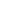 Signatureor can be submitted as a document verified by AVDHDate:MANDATORY ANNEXES:Europass CV (in English)a cover letter, in which please make sure you address the following points (in English):- What is the professional relevance of the programme for the applicant?- Why is it worthwhile to complete the programme in the country and institution of your choice, and what advantages does it offer compared to its national counterpart?- What are the professional and career implications and impacts of the programme for the applicant?- Include in your cover letter if you are involved in any community activities at Wesley College (e.g., Student Council activities) study plan/workplan  (in English and in the language of the study/internship abroad program):- Describe in a separate document what studies / courses you intend to pursue (check the course offerings on the college website beforehand)previous semesters' exam results printed from the Office of studies at the College  if you are not a Hungarian citizen, a copy of a valid settlement or residence permit or a document proving your refugee statusWe wish you a successful application!